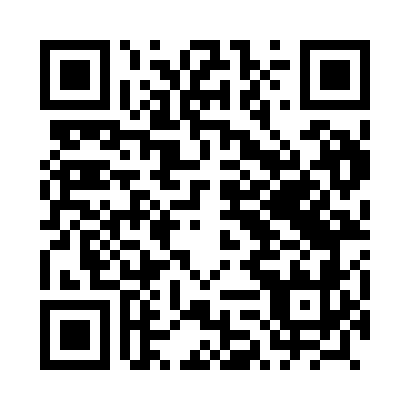 Prayer times for Jezierna, PolandWed 1 May 2024 - Fri 31 May 2024High Latitude Method: Angle Based RulePrayer Calculation Method: Muslim World LeagueAsar Calculation Method: HanafiPrayer times provided by https://www.salahtimes.comDateDayFajrSunriseDhuhrAsrMaghribIsha1Wed2:395:0112:235:297:479:592Thu2:354:5912:235:307:4810:023Fri2:324:5712:235:317:5010:054Sat2:294:5612:235:327:5110:085Sun2:254:5412:235:337:5310:106Mon2:224:5212:235:347:5510:137Tue2:194:5112:235:357:5610:168Wed2:154:4912:235:367:5810:199Thu2:124:4712:235:377:5910:2210Fri2:084:4612:235:388:0110:2511Sat2:084:4412:235:398:0210:2912Sun2:074:4312:235:398:0310:3113Mon2:064:4112:235:408:0510:3114Tue2:064:4012:235:418:0610:3215Wed2:054:3812:235:428:0810:3216Thu2:054:3712:235:438:0910:3317Fri2:044:3612:235:448:1110:3418Sat2:044:3412:235:458:1210:3419Sun2:034:3312:235:458:1310:3520Mon2:034:3212:235:468:1510:3621Tue2:024:3112:235:478:1610:3622Wed2:024:2912:235:488:1710:3723Thu2:014:2812:235:488:1910:3724Fri2:014:2712:235:498:2010:3825Sat2:014:2612:235:508:2110:3926Sun2:004:2512:235:518:2210:3927Mon2:004:2412:245:518:2410:4028Tue2:004:2312:245:528:2510:4029Wed1:594:2212:245:538:2610:4130Thu1:594:2112:245:538:2710:4131Fri1:594:2112:245:548:2810:42